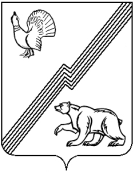 АДМИНИСТРАЦИЯ ГОРОДА ЮГОРСКАХанты-Мансийского автономного округа – Югры ПОСТАНОВЛЕНИЕот 28 мая 2018 года                                                                                                                № 1451О подготовке и проведенииобщегородских мероприятий в сфере культуры в июне 2018 года Во исполнение муниципальной программы города Югорска «Развитие культуры                       и туризма в городе Югорске на 2014 - 2020 годы», утвержденной постановлением администрации города Югорска от 31.10.2013 № 3246, в целях создания условий для организации досуга, сохранения культурных традиций города Югорска: Организовать и провести в городе Югорске в июне 2018 года:1.1. Праздничное народное гуляние «Славься, Россия!» 12.06.2018, в Городском сквере (ул. Ленина) в 13:00 часов.1.2. Сабан туе – Сабантуй 16.06.2018, в Музее под открытым небом «Суеват пауль» в 13:00 часов.1.3. Народный праздник «Славянский хоровод» 30.06.2018 в Музее под открытым небом «Суеват пауль» в 13:00 часов.2. Руководителям муниципальных учреждений: муниципального автономного учреждения «Городское лесничество» С.Н. Чернову, муниципального автономного учреждения «Центр культуры «Югра - презент» Н.Т. Самариной, муниципального бюджетного учреждения «Музей истории и этнографии» О.В. Малоземовой обеспечить готовность сценических площадок, территорий учреждений, для проведения мероприятий, обеспечить систему мер комплексной безопасности во время подготовки и проведения мероприятий, утвержденных пунктом 1 постановления.3. Начальнику Департамента экономического развития и проектного управления администрации города Югорска И.В. Грудцыной оказать содействие в организации торгового обслуживания во время проведения общегородских мероприятий:3.1. Праздничное народное гуляние «Славься, Россия!» 12.06.2018, Городской сквер (ул. Ленина) с 12:00 до 18:00 часов.3.2. Сабан туе – Сабантуй 16.06.2018,  Музей под открытым небом «Суеват пауль» с 12:00 до 18:00 часов.3.3. Народный праздник «Славянский хоровод» 30.06.2018, Музей под открытым небом «Суеват пауль» с 12:00 до 18:00 часов.4. Начальнику управления социальной политики администрации города Югорска В.М. Бурматову обеспечить: 4.1. Содействие в организации и проведении спортивных состязаний, конкурсов при проведении мероприятий: Сабан туе – Сабантуй, народное гуляние «Славься, Россия!».4.2. Контроль системы мер комплексной безопасности во время подготовки и организации спортивных состязаний, конкурсов при проведении мероприятий: Сабан туе – Сабантуй, народное гуляние «Славься, Россия!».5. Начальнику управления образования администрации города Югорска Н.И. Бобровской обеспечить:5.1. Организацию катания на лошадях во время проведения общегородского мероприятия Сабан туе – Сабантуй 16.06.2018 в Музее под открытым небом «Суеват пауль». 6. Начальнику отдела по гражданской обороне и чрезвычайным ситуациям, транспорту  и связи администрации города Югорска В.И. Русину оказать содействие в организации транспортного обслуживания населения по маршруту Югорск – Суеват пауль – Югорск:в день проведения мероприятия «Сабантуй» 16.06.2018 в период с 12:00 до 17:30 часов;в день проведения народного праздника «Славянский хоровод» 30.06.2018 в период с 12:00 до 17:30 часов.7. Муниципальному автономному учреждению «Городское лесничество» (С.Н. Чернов):7.1. Обеспечить дежурство двух сотрудников учреждения с привлечением мотопомпы МП-36 в Музее под открытым небом «Суеват пауль»:во время проведения общегородского мероприятия Сабан туе - Сабантуй 16.06.2018;во время проведения народного праздника «Славянский хоровод» 30.06.2018.7.2. Организовать работу аттракционов, трансляцию музыкальных произведений в Городском сквере (ул. Ленина) во время проведения праздничного народного гуляния «Славься, Россия!» 12.06.2018. 8. Рекомендовать отделу Министерства внутренних дел России по г. Югорску (И.А. Полетаев):8.1. Спланировать и реализовать комплекс профилактических мер по обеспечению общественной безопасности и антитеррористической защищенности мест проведения общегородских мероприятий, утвержденных пунктом 1 настоящего постановления.8.2. Ограничить въезд на территорию Музея под открытым небом «Суеват пауль» (приложение): во время проведения национального праздника Сабан туе - Сабантуй 16.06.2018 с 12:00 до окончания мероприятия;во время проведения народного праздника «Славянский хоровод» 30.06.2018 с 12:00 часов до окончания мероприятия.9. Рекомендовать ФГКУ «9 ОФПС по Ханты-Мансийскому автономному округу – Югре» (А.В. Стеченко) организовать выставку техники МЧС России «Сила и слава страны» 12.06.2018 с 13:00 до 16:00 в Городском сквере (ул. Ленина).10. Директору муниципального автономного учреждения «Центр культуры «Югра-презент» Н.Т. Самариной, директору муниципального бюджетного учреждения «Музей истории и этнографии» О.В. Малоземовой в целях оперативного оказания первой медицинской помощи (в случае необходимости) обеспечить дежурство машины и бригады «Скорой помощи» при проведении на территории Музея под открытым небом «Суеват пауль» национального праздника Сабан туе - Сабантуй 16.06.2018 г. и народного праздника «Славянский хоровод» 30.06.2018.11. Директору муниципального унитарного предприятия «Югорскэнергогаз» Р.Р. Султанову (по согласованию) обеспечить:11.1. Работу дизель-компрессора для подъема сцены в Музее под открытым небом «Суеват пауль» во время проведения национального праздника Сабан туе - Сабантуй 16.06.2018 с 9:00 часов и народного праздника «Славянский хоровод» 30.06.2018 с 9:00 часов. 11.2. Предоставить дизель-генератор для электроснабжения нестационарных торговых объектов в Музее под открытым небом «Суеват пауль» во время проведения национального праздника Сабан туе - Сабантуй 16.06.2018 в период с 11:00 до 17:00 часов и народного праздника «Славянский хоровод» 30.06.2018 в период с 11:00 до 17:00 часов.12. Начальнику открытого акционерного общества «Югорская территориальная энергетическая компания – Югорск» В.Н. Казакову (по согласованию):12.1. Предоставить генератор для электроснабжения звукового оборудования во время проведения национального праздника Сабан туе - Сабантуй 16.06.2018 в период с 11:00 до 17:00 часов и народного праздника «Славянский хоровод» 30.06.2018 в период с 11:00 до 17:00 часов.12.2. Обеспечить безопасное подключение и работу передвижных электрогенераторов. 13. Начальнику Управления внутренней политики и общественных связей  администрации города Югорска А.Н. Шибанову:13.1. Организовать информационное сопровождение общегородских мероприятий в городских средствах массовой информации.13.2. Организовать торжественное вручение паспортов Российской Федерации гражданам, достигшим 14-летнего возраста, 12 июня 2018 года со сцены Городского сквера (ул. Ленина).14. Начальнику управления культуры администрации города Югорска Н.Н. Нестеровой обеспечить контроль организации и проведения общегородских мероприятий, утвержденных пунктом 1 настоящего постановления. 15. Контроль за выполнением постановления возложить на заместителя главы города Югорска Т.И. Долгодворову.Глава города Югорска                                                                                                    Р.З. СалаховПриложениек постановлениюадминистрации города Югорскаот 28 мая 2018 № 1451Схема ограничения движения во время проведения национального праздника Сабан туе - Сабантуй (16 июня, с 12:00 до окончания мероприятия) и во время проведения народного праздника «Славянский хоровод»(30 июня, с 12:00 до окончания мероприятия)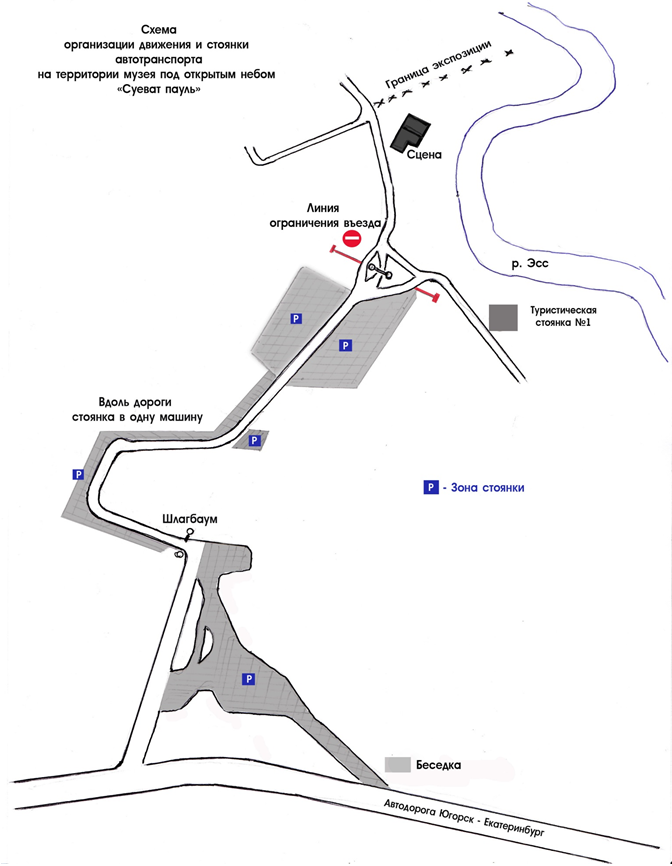 